Proposed for Kuranda Huge high density housing developmentAs an ‘eco-resort’  ‘AQUIS in the rainforest’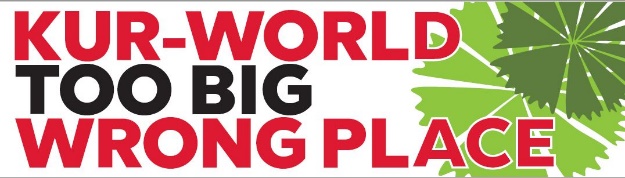 TOO BIG  - 4000 people plus 635 residence, 15 plus buildings 5 storeys highWRONG PLACE – cuts North South Wet Tropics World Heritage corridor NOT ENOUGH WATER - unregulated substantial groundwater take. more Tinaroo water neededTOO MUCH WASTE  - threatens water quality for residents and threatened species ROAD CONGESTION – Kuranda Range near capacity, Cairns & Tablelands Highways affected        WE NEED YOUR HELPEIS submissions open till 14 Jan 2019Write your own EIS submission with templates at envirocare.org.au/kurworld or kurandaregion.org/eis Proposed for Kuranda Huge high density housing developmentAs an ‘eco-resort’  ‘AQUIS in the rainforest’TOO BIG  - 4000 people plus 635 residence, shocking 15 plus buildings 5 storeys highWRONG PLACE – cuts North South Wet Tropics World Heritage corridor NOT ENOUGH WATER - unregulated substantial groundwater take. more Tinaroo water neededTOO MUCH WASTE  - threatens water quality for residents and threatened species ROAD CONGESTION – Kuranda Range near capacity, Cairns & Tablelands Highways affected        WE NEED YOUR HELPEIS submissions open till 14 Jan 2019Write your own EIS submission with templates at envirocare.org.au/kurworld or kurandaregion.org/eis Proposed for Kuranda Huge high density housing developmentAs an ‘eco-resort’  ‘AQUIS in the rainforest’TOO BIG  - 4000 people plus 635 residence, shocking 15 plus buildings 5 storeys highWRONG PLACE – cuts North South Wet Tropics World Heritage corridor NOT ENOUGH WATER - unregulated substantial groundwater take. more Tinaroo water neededTOO MUCH WASTE  - threatens water quality for residents and threatened species ROAD CONGESTION – Kuranda Range near capacity, Cairns & Tablelands Highways affected        WE NEED YOUR HELPEIS submissions open till 14 Jan 2019Write your own EIS submission with templates at envirocare.org.au/kurworld or kurandaregion.org/eis Proposed for Kuranda Huge high density housing developmentAs an ‘eco-resort’  ‘AQUIS in the rainforest’TOO BIG  - 4000 people plus 635 residence, shocking 15 plus buildings 5 storeys highWRONG PLACE – cuts North South Wet Tropics World Heritage corridor NOT ENOUGH WATER - unregulated substantial groundwater take. more Tinaroo water neededTOO MUCH WASTE  - threatens water quality for residents and threatened species ROAD CONGESTION – Kuranda Range near capacity, Cairns & Tablelands Highways affectedWE NEED YOUR HELPEIS submissions open till 14 Jan 2019Write your own EIS submission with templates at envirocare.org.au/kurworld or kurandaregion.org/eis 